新人教版小学二年级数学下册课课练第二单元《表内除法一》                                除法的初步认识第1课时平均分（一）填一填。每份分得同样多，叫（          ）。把9个面包平均分成3份，每份有（      ）个面包。把10个橘子平均分成5份，每份有（      ）个；如果平均分成2份，每份有（      ）个。把15瓶矿泉水平均分成3份，每份有（      ）瓶。2、如果是平均分，请你在后面的“（   ）”里画    。                              （    ）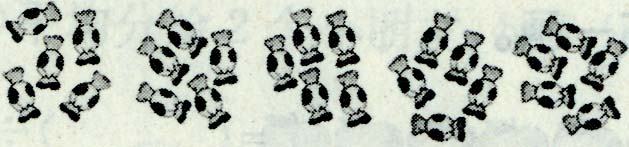                               （    ）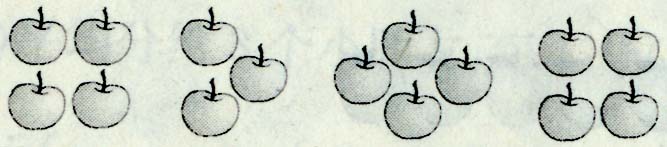                               （    ）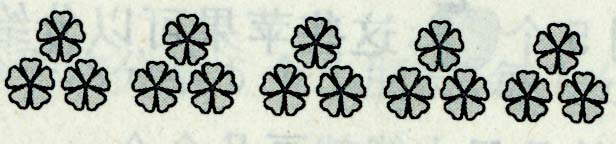 根据要求圈一圈。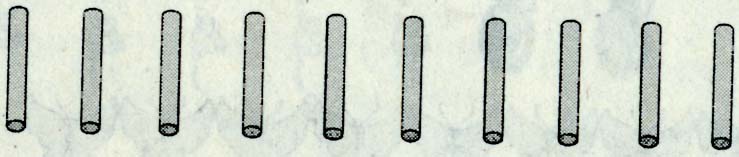 把所有   平均分成5份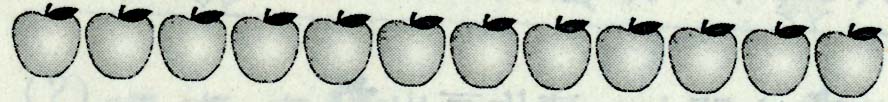 把所有     平均分成2份根据要求画一画，填一填。 （1）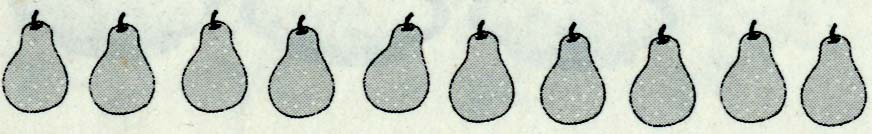 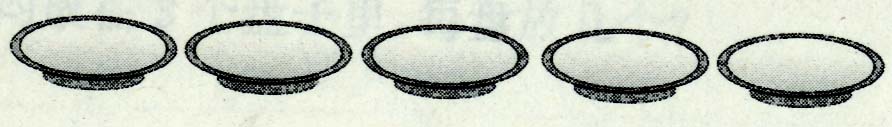 把（      ）个梨平均分成（      ）份，每份是（      ）个。（2）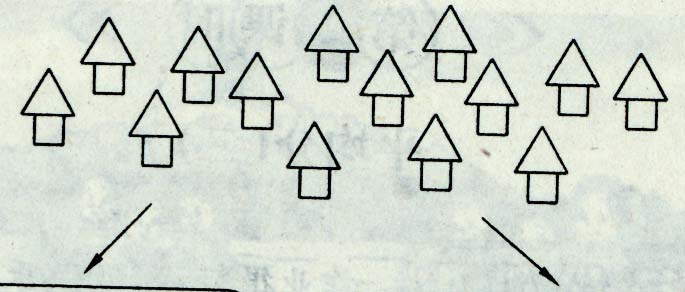 把（      ）个    平均分成（      ）份，每份是（      ）个。第2课时平均分（二）圈一圈，填一填。（1）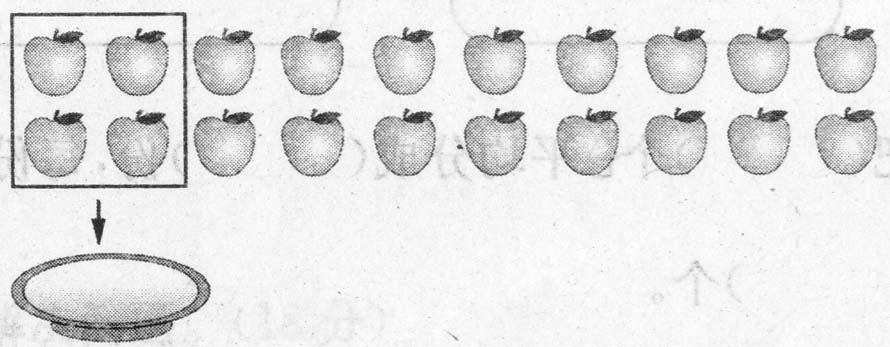  有（     ）个 苹果  ，每（      ）个放在一个盘子里，共需要（      ）个盘子。（2）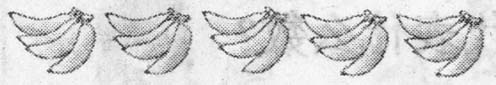  每只小猴吃5个      ，能够分给（      ）只小猴。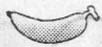 （3）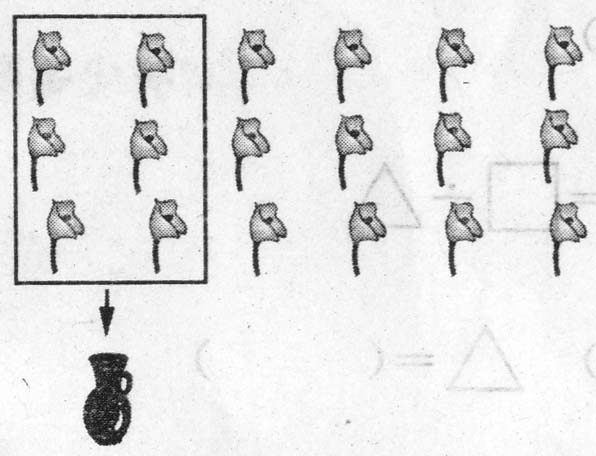   这些花要放在（      ）个花瓶中。动动小手画一画。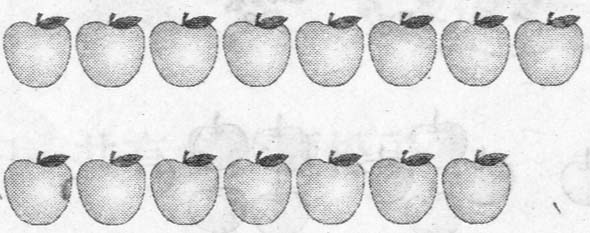 （1） 每只小熊分到5个   ，这些苹果可以分给几只小熊？能分给几只小熊就画几个△。（2）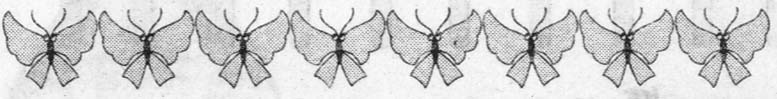 每2只    和1朵花交朋友，这些    共可以和几朵   交朋友？请你画出来   。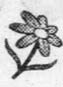 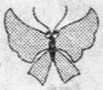 （3）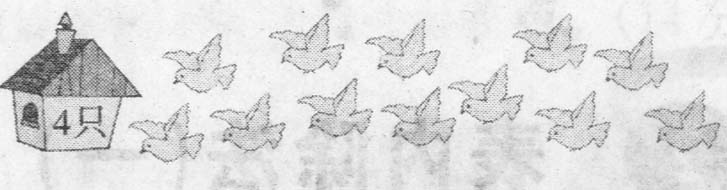 需要几个鸽房就画几个○。有12个小朋友在做游戏。平均分成4组，每组（      ）个小朋友。每4个小朋友一组，可以分成（      ）组。第3课时除法（一）
1、填一填。写出下列运算符号的名称。        ＋         －         ×         ÷     （    ）   （    ）   （    ）   （    ）（2）12÷4＝3读作：（                  ）。（3）18÷6＝3读作：（                  ）。（4）16除以4等于4写作：（                 ）。（5）15÷5＝3表示把15平均分成（        ）份，每份是（        ）。动动小脑瓜，一起做一做。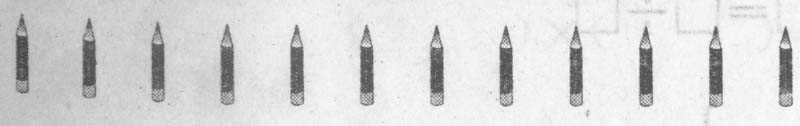 一共有（      ）枝   。平均分给4个小朋友，每人分（       ）枝。12÷4＝（       ）平均分给2个小朋友，每人分（       ）枝。12÷（       ）＝（       ）平均分给3个小朋友，每人分（       ）枝。12÷（       ）＝（       ）平均分给6个小朋友，每人分（       ）枝。12÷（       ）＝（       ）看图写除法算式。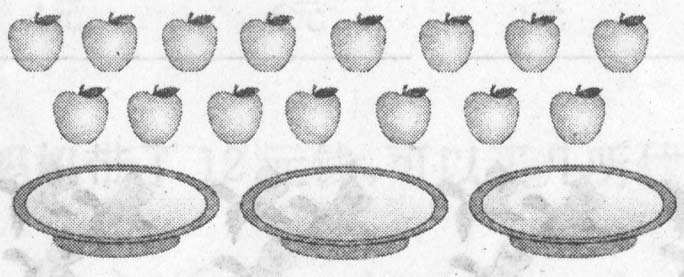 （1）                                 （2）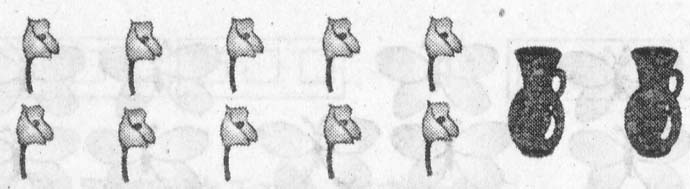    平均插在2个花瓶里，每瓶插几朵？        平均放在3个盘子里，每盘放几个？解决问题。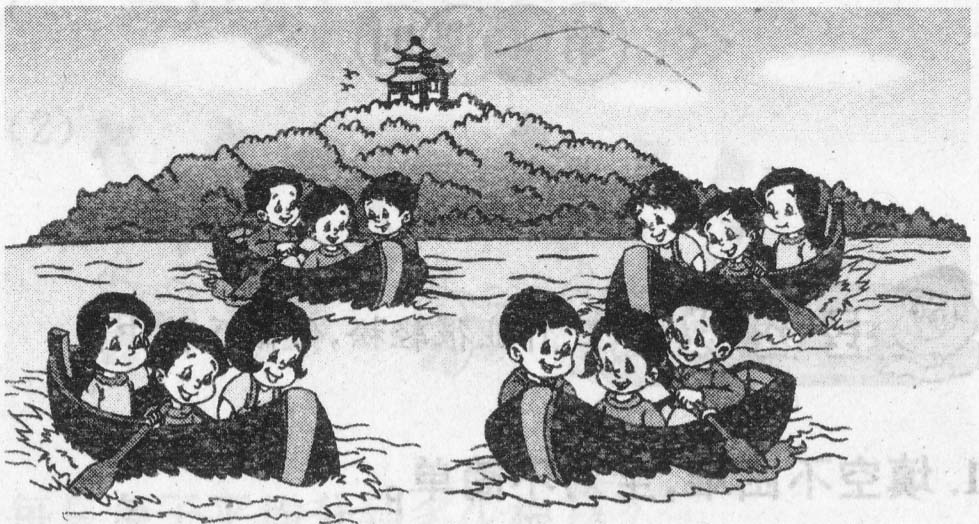 每条小船上有3个人，4条船上一共有（      ）人。如果这些人坐2条小船，平均每条船上有（      ）人。第4课时除法（二）填空不困难，全对不简单。（1）15个    ，平均分给3个小朋友，每个小朋友分（     ）个，列式为（           ）。其中15叫（      ），3叫（        ），（        ）叫商。（2）15个    ，每5个一份，能分成（      ）份。快来帮我找朋友。   24÷4＝6           16÷4＝4          10÷5＝2    被除数              除数               商 圈一圈，填一填，做一做。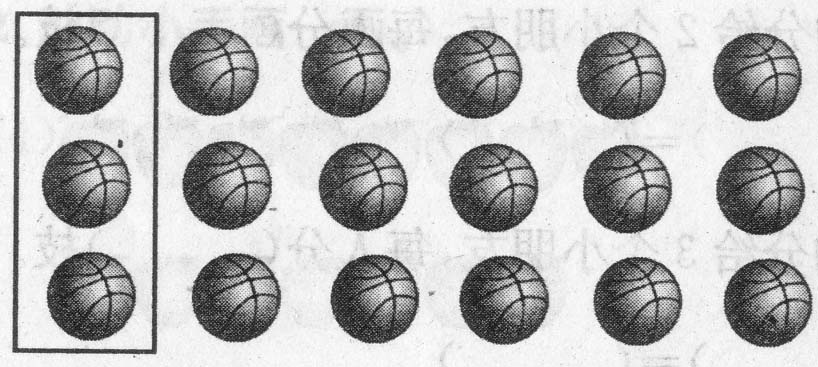 列式为：                                     被除数（      ）除数（       ）商（       ）看图写出两道除法算式和两道乘法算式。（1）                                    （2）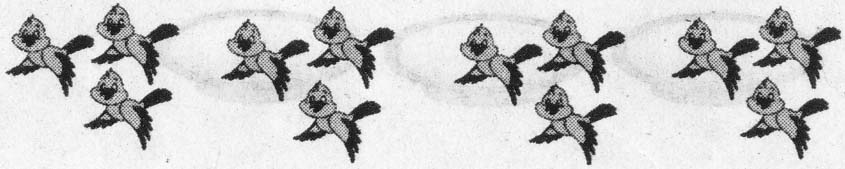 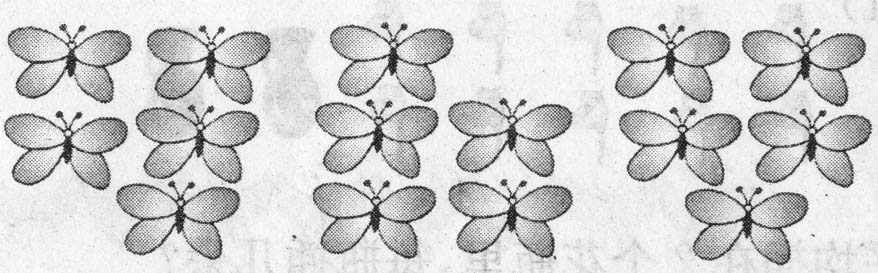 我能写出除法算式。把20平均分成4份，每份是5。12枝铅笔，每3枝一份，分成了4份。除数是8，被除数是16，商是2。第5课时第1～4课时的综合练习填空不困难，全对不简单。   4×（     ）＝12       （     ）×6＝12       5×（     ）＝15   （     ）×4＝24       （     ）×7＝21       4 ×（     ）＝32试一试，我能行。  3×5＝15   读作：                                    15÷3＝5   读作：                                    2乘6等于12     写作：                                 12除以2等于6   写作：                               看图写算式。  △△△△△△   （      ）×（      ）＝（      ）  △△△△△△   （      ）×（      ）＝（      ）  △△△△△△   （      ）÷（      ）＝（      ）  △△△△△△   （      ）÷（      ）＝（      ）  △△△△△△   4、脑筋转转转，答案全发现。算式20÷4＝5读作（           ）。A.20除4等于5      B.20除以4等于5     C.20除以4等5  把6个□平均分成3份，正确的分法是（       ）。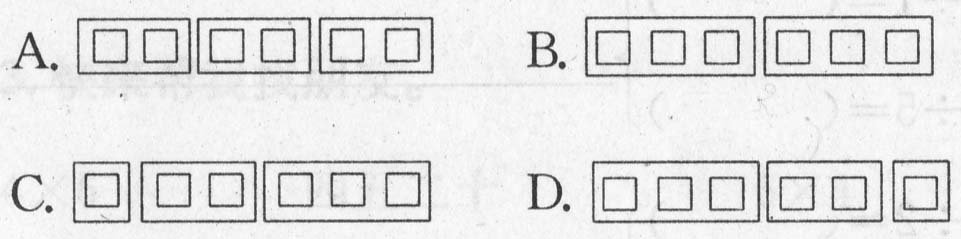 5、看图写乘法和除法算式                              ①妈妈带了12元钱，可以买几听饮料？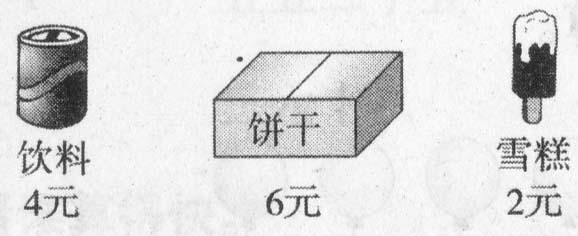                                （      ）÷（      ）＝（      ）                              ②买2盒饼干需要多少钱？                                （      ）×（      ）＝（      ）                              ③小红拿了10元钱，能买几枝雪糕？                                （      ）÷（      ）＝（      ）每只兔子平均分到多少根  ？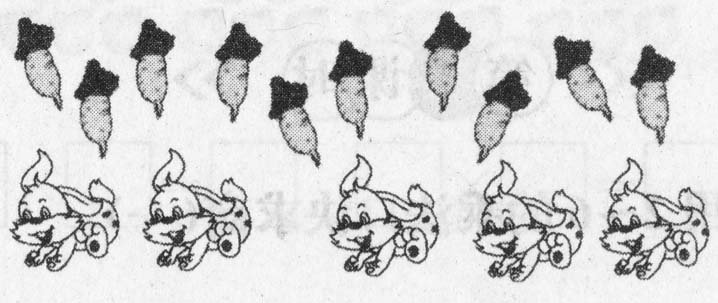 